4th Grade Math GEOMETRY Project Menu: Choose one or more!CCSS.Math.Content.4.G.A.1, CCSS.Math.Content.4.G.A.2, CCSS.Math.Content.4.G.A.3  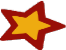 Choose five animals to illustrate. One animal should be drawn using only acute angles, one animal should be drawn using only obtuse angles, one animal should have a perfect line of symmetry, one animal should be drawn with at least five sets of perpendicular lines and one animal should be drawn with only right angles. Along with your friends, you have chosen to build a “dream clubhouse” in your neighborhood and you’ve been asked to draw the plans. Illustrate a plan for the “dream clubhouse” that includes the following geometric features : *three sets of perpendicular lines *four sets of parallel lines *four right angles * six acute angles *six obtuse angels Label each feature on your plan and decorate your illustration with details. Find pictures or illustrations of five famous buildings in our country such as the White House or your state capital. Cut out and glue the pictures to 8”x11” paper. On each building, label the acute angles, right angles, obtuse angles, parallel lines, perpendicular lines and lines of symmetry. 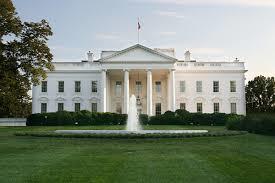 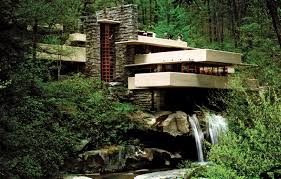 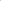 Create a “Guide to Shapes” brochure. In the brochure include at least twelve different geometric shapes. For each shape label and identify the angles as right, acute or obtuse and the lines as parallel, intersecting or perpendicular. If the shape is symmetrical, label that aspect as well. 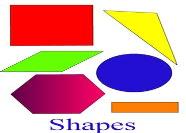 Create an illustration of your dream car. In your plan, include the following geometric features: Label each feature on your car plan and decorate your automobile with details. In your plan, include the following geometric features: *three sets of perpendicular lines *four sets of parallel lines *four right angles * six acute angles *six obtuse angels 